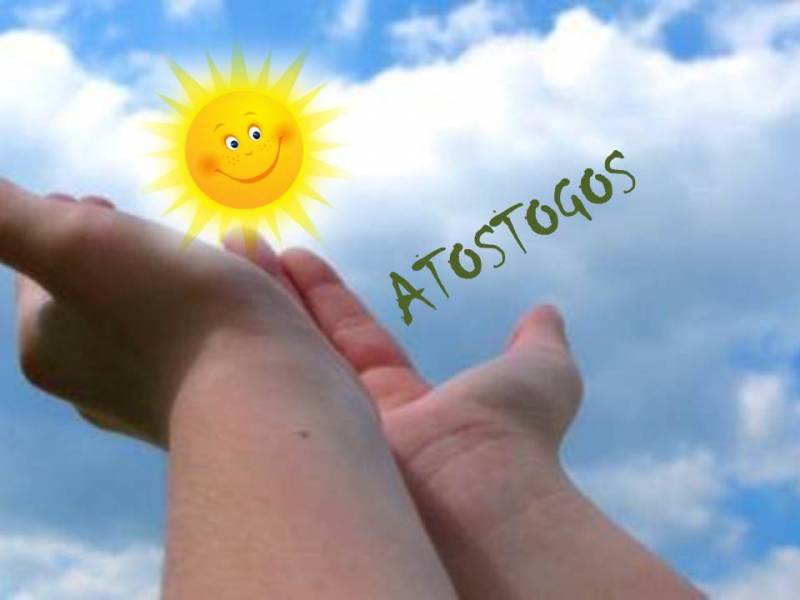 TRAKŲ RAJONO SAVIVALDYBĖS ADMINISTRACIJOS ŠVIETIMO SKYRIAUS 2020 M. LIEPOS MĖNESIO VEIKLOS PLANASPastaba. Švietimo skyriaus vyr. specialistei Reginai Žukienei pristatyti birželio–liepos mėn. mokyklų lėšų poreikį už 2020 m. valstybinių ir mokyklinių BE vykdymą, administravimą, vertinimą. Paraiškas pildyti pagal Apmokėjimo už brandos egzaminų administravimą, vykdymą ir kandidatų darbų vertinimą tvarkos aprašo, patvirtinto savivaldybės administracijos direktoriaus 2019-05-27 įsakymu Nr. P2E-346, priedą (Tvarkos aprašas ir priedo forma mokykloms išsiųstas).Skyriaus vedėja														Dalia DzigienėPriemonės pavadinimasData, laikasAtsakingiDalyviaiVietaUžsienio (anglų) kalbos valstybinis brandos egzaminas1 d.9.00 O. RamanauskienėA. VarankevičienėR. ŽukienėKandidatai, pasirinkę biologijos VBELentvario Henriko Senkevičiaus,Trakų Vytauto Didžiojo gimnazijosBendrojo ugdymo ir formalųjį švietimą papildančių mokyklų ugdymo planų projektų derinimas1–31 d. R. ŽukienėN. ŠidlauskienėBendrojo ugdymo ir formalųjį švietimą papildančių mokyklų direktoriai ir pavaduotojai ugdymui Švietimo skyrius, 303 kab.Sutarčių dėl lėšų skyrimo vaikų socializacijos programoms vykdyti derinimas ir pasirašymas1–10 d.N. ŠidlauskienėFinansuotų vaikų socializacijos programų vykdytojaiŠvietimo skyrius, 303 kab.Mokinių pamokų lankomumo apskaitos ir mokyklos (pamokų) nelankymo prevencijos (II pusmečio) ir metinės ataskaitų pateikimasIki 10 d.I. LankaitėAukštadvario, Lentvario „Versmės“, Rūdiškių ir Trakų gimnazijos; Bijūnų mokykla-daugiafunkcinis centras; S. Trakų A. Stelmachovskio ir S. Trakų Kęstučio pagrindinės mokyklos; Trakų pradinė mokykla.Švietimo skyrius, 303 kab.Mokyklinės dokumentacijos,grožinės literatūros ir išsilavinimo pažymėjimų blankų išdavimas pagal pateiktą prašymąIki 30 d.I. LankaitėRajono švietimo įstaigų atsakingi asmenysŠvietimo skyrius, 303 kab.Istorijos valstybinio brandos egzamino vykdytojų mokymai2 d.10.00 val.J. Juknevičius,R. ŽukienėIstorijos VBE vykdytojai,administratoriusTrakų Vytauto Didžiojo gimnazijaDarbo grupės narių pasitarimas dėl profesinio ugdymo skyriaus veiklos organizavimo Aukštadvario gimnazijoje2 d.14.00 val.D. DzigienėA. ValančiauskasDarbo grupės nariaiAukštadvario gimnazijaMatematikos valstybinis brandos egzaminas3 d.9.00 val.R. BlikertienėM. KuzborskiR. ŽukienėKandidatai, pasirinkę matematikos VBELentvario Motiejaus Šimelionio, Trakų Vytauto Didžiojo gimnazijosIstorijos valstybinis brandos egzaminas7 d.9.00 val.J. JuknevičiusR. ŽukienėKandidatai, pasirinkę istorijos VBETrakų Vytauto Didžiojo gimnazijaInformacinių technologijų valstybinio brandos egzamino vykdytojų mokymai8 d. 10.00 val.A. ValančiauskasR. ŽukienėInformacinių technologijų VBE vykdytojai,administratoriusAukštadvario gimnazijaGeografijos valstybinio brandos egzamino vykdytojų mokymai8 d.13.00 val.L. RuškevičiūtėR. ŽukienėGeografijos VBE vykdytojai, administratoriusTrakų gimnazijaBiologijos valstybinio brandos egzamino vykdytojų mokymai8 d.14.00 val.L. NarkevičR. ŽukienėBiologijos VBE vykdytojai, administratoriusTrakų gimnazijaBiologijos valstybinis brandos egzaminas9 d.9.00 val.L. NarkevičR. ŽukienėKandidatai, pasirinkę biologijos VBETrakų gimnazijaGimtųjų (lenkų, rusų) kalbų mokyklinis brandos egzaminas10 d.9.00 val.M. KuzborskiV. PileckisR. ŽukienėKandidatai, pasirinkę gimtųjų (lenkų, rusų) kalbų MBELentvario „Versmės“,Trakų gimnazijosInformacinių technologijų valstybinis brandos egzaminas13 d.9.00 val.A. ValančiauskasR. ŽukienėKandidatai, pasirinkę Informacinių technologijų VBEAukštadvario gimnazijaRusų (užsienio) kalbos valstybinio brandos egzamino vykdytojų mokymai14 d.14.00 val.V. PileckisR. ŽukienėRusų (užsienio) kalbos VBE vykdytojai, administratoriusTrakų gimnazijaGeografijos valstybinis brandos egzaminas15 d.9.00 val.L. RuškevičiūtėR. ŽukienėKandidatai, pasirinkę geografijos VBETrakų gimnazijaFizikos valstybinio brandos egzamino vykdytojų mokymai16 d.10.00 val.M. KuzborskiR. ŽukienėFizikos VBE vykdytojai, administratoriusTrakų gimnazijaRusų (užsienio) kalbos valstybinis brandos egzaminas17 d.9.00 val.V. PileckisR. ŽukienėKandidatai, pasirinkę rusų (užsienio) kalbos VBETrakų gimnazijaChemijos valstybinis brandos egzaminas20 d. 9.00 val.R. ŽukienėKandidatai, pasirinkę chemijos VBEElektrėnų savivaldybės Vievio gimnazijaFizikos valstybinis brandos egzaminas21 d.9.00 val.M. KuzborskiR. ŽukienėKandidatai, pasirinkę fizikos VBETrakų gimnazija